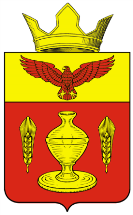 ВОЛГОГРАДСКАЯ ОБЛАСТЬПАЛЛАСОВСКИЙ МУНИЦИПАЛЬНЫЙ РАЙОН
 АДМИНИСТРАЦИЯ ГОНЧАРОВСКОГО  СЕЛЬСКОГО ПОСЕЛЕНИЯП О С Т А Н О В Л Е Н И Е«05» мая 2022 года	                 п. Золотари                                             № 55«О внесении изменений и дополнений в Постановление № 69 от «09» ноября 2021 годаОб утверждении Административного регламентапредоставления муниципальной услуги«Принятие решения о проведении аукциона по продаже земельных участков, находящихся в муниципальнойсобственности Гончаровского сельского поселения»  С целью приведения законодательства Гончаровского сельского поселения в соответствии с действующим законодательством, руководствуясь статьей 7 Федерального закона от 06 октября 2003 года № 131-ФЗ «Об общих принципах организации местного самоуправления в Российской Федерации», администрация Гончаровского сельского поселенияПОСТАНОВЛЯЕТ:           1.Внести изменения и дополнения в постановление администрации Гончаровского сельского поселения  № 69 от «09» ноября 2021 года Об утверждении Административного регламента предоставления муниципальной услуги «Принятие решения о проведении аукциона по продаже земельных участков, находящихся в муниципальной собственности Гончаровского сельского поселения».1.1. Абзацы одиннадцатый-шестнадцатый подпункта 1 пункта 2.6.1.1 и подпункта 1 пункта 2.6.2.1 Регламента изложить в следующей редакции:«Заявление в форме электронного документа подписывается по выбору заявителя:- простой электронной подписью заявителя (представителя заявителя);- усиленной (квалифицированной, неквалифицированной) электронной подписью заявителя (представителя заявителя).Сертификат ключа проверки усиленной неквалифицированной электронной подписи должен быть создан и использоваться в инфраструктуре, обеспечивающей информационно-технологическое взаимодействие информационных систем, используемых для предоставления государственных и муниципальных услуг в электронной форме, которая создается и проверяется с использованием средств электронной подписи и средств удостоверяющего центра, имеющих подтверждение соответствия требованиям, установленным федеральным органом исполнительной власти в области обеспечения безопасности, а также при наличии у владельца сертификата ключа проверки ключа простой электронной подписи, выданного ему при личном приеме.»;1.2. Подпункт 4 пункта 2.6.2.2 Регламента изложить в следующей редакции:«4) информацию о возможности подключения (технологического присоединения) объектов капитального строительства к сетям инженерно-технического обеспечения (за исключением сетей электроснабжения), предусмотренной законодательством Российской Федерации о градостроительной деятельности, если наличие таких условий является обязательным условием для проведения аукциона.»;1.3. Подпункт 4 пункта 2.8.3 Регламента изложить в следующей редакции:«4) в отношении земельного участка отсутствует информация о возможности подключения (технологического присоединения) объектов капитального строительства к сетям инженерно-технического обеспечения (за исключением сетей электроснабжения), за исключением случаев, если в соответствии с разрешенным использованием земельного участка не предусматривается возможность строительства зданий, сооружений;»;1.4. Пункт 2.11 Регламента изложить в следующей редакции:«2.11. Срок регистрации заявления и прилагаемых к нему документов составляет:- на личном приеме граждан  –  не  более 20 минут;- при поступлении заявления и документов по почте или через МФЦ – не более 3 дней со дня поступления в уполномоченный орган;        - при поступлении заявления в форме электронного документа, в том числе посредством Единого портала государственных и муниципальных услуг – не позднее 1 рабочего дня, следующего за днем поступления заявления в уполномоченный орган.»; 1.5. Абзац десятый раздела 3 Регламента изложить в следующей редакции:«направление запросов о предоставлении информации о возможности подключения (технологического присоединения) объектов капитального строительства к сетям инженерно-технического обеспечения (за исключением сетей электроснабжения);»;1.6. Абзац четвертый пункта 3.1.6 и пункта 3.5.6 изложить в следующей редакции:«- при поступлении заявления в электронной форме, в том числе посредством Единого портала государственных и муниципальных услуг:»;1.7. Пункт 3.8 Регламента изложить в следующей редакции:      «3.8 Направление запросов о предоставлении информации о возможности подключения (технологического присоединения) объектов капитального строительства к сетям инженерно-технического обеспечения (за исключением сетей электроснабжения).»;1.8. Абзацы первый и второй пункта 3.8.4 Регламента изложить в следующей редакции:«3.8.4. По результатам рассмотрения заявления о проведении аукциона и документов, представленных заявителем и полученных в рамках межведомственного информационного взаимодействия, или в случае, если принято решение о государственной регистрации права муниципальной собственности на земельный участок в соответствии с пунктом 3.8 настоящего административного регламента, должностное лицо уполномоченного органа, ответственное за предоставление муниципальной услуги, готовит запросы в организации, осуществляющие эксплуатацию сетей инженерно-технического обеспечения о предоставлении информации о возможности подключения (технологического присоединения) планируемого к строительству объекта капитального строительства к сетям инженерно-технического обеспечения (за исключением сетей электроснабжения).В случае, если информация о возможности подключения (технологического присоединения) объектов к сетям инженерно-технического обеспечения (за исключением сетей электроснабжения) представлены заявителем самостоятельно запросы в организации, осуществляющие эксплуатацию сетей инженерно-технического обеспечения не направляются.»;1.9. Пункт 3.8.6 Регламента изложить в следующей редакции:«3.8.6. Результатом исполнения административной процедуры является  направление запросов в организации, осуществляющие эксплуатацию сетей инженерно-технического обеспечения, о предоставлении информации о возможности подключения (технологического присоединения)  или принятие решения об отказе в проведении аукциона.»;1.10. Подпункт 4 пункта 3.9.7 Регламента изложить в следующей редакции:«4) о предмете аукциона (в том числе о местоположении, площади и кадастровом номере земельного участка), правах на земельный участок, об ограничениях этих прав, о разрешенном использовании и принадлежности земельного участка к определенной категории земель, а также о максимально и (или) минимально допустимых параметрах разрешенного строительства объекта капитального строительства (за исключением случаев, если в соответствии с основным видом разрешенного использования земельного участка не предусматривается строительство здания, сооружения),                               о возможности подключения (технологического присоединения) объектов капитального строительства к сетям инженерно-технического обеспечения (за исключением сетей электроснабжения) (за исключением случаев, если в соответствии с основным видом разрешенного использования земельного участка не предусматривается строительство здания, сооружения);»;2.Контроль за исполнением настоящего постановления оставляю за собой.3.Настоящее постановление вступает в силу со дня его официального опубликования (обнародования). Глава Гончаровского сельского поселения                                                                С.Г. НургазиевРег. № 55/2022г.